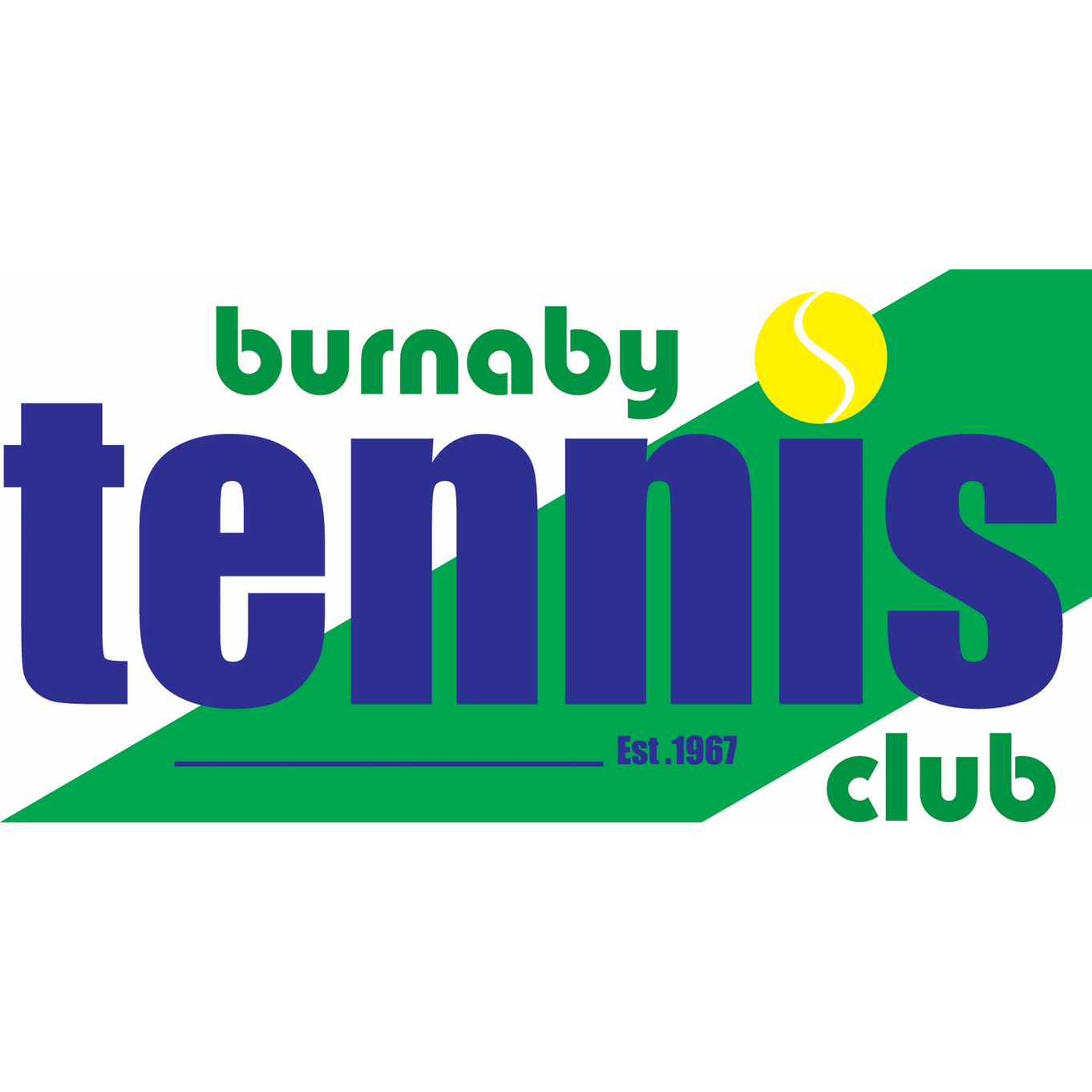   Board Directors Call to Order – Lawrence Approval of Past Meeting Minutes Approved minutes from Apr 8, 2020 General Board Items – Lawrence Covid19 operational plan status with Burnaby- Burnaby reviewed and approved our re-opening plan- No doubles allowed, can’t socially distance enough in most cases; Tennis Canada advocates singles only for now.   - Coaching is ok for indoors subject to rules we/GRT outlined, and also for outdoors on normal coaching courts (1:1 coaching only); Summer camps tbd but unlikely    Capital Grant application- Underway and 40% completed; An issue is we may need a long term lease to qualify  Finance/Membership Committee – Developing options soon for discussion  Property Tax Exemption – Application completed; Due end of June for 3yr termOutdoor Tennis – Opening today; Call Burnaby bylaw officers to report any infractions  Insurance – Coverage still active as per normal Doubles – Summer doubles on hold for now by Burnaby; Indoor tbd Board meeting start time – We will start at 6pm from now on  BTC Survey Status – Mike/MichelleUnder way and 85 responses so far  Data to be used by Finance/Membership CommitteeFinancials – Craig To end of May, we have $9,500 income over budget, due to revenues $23,000 above plan, although expenses were higher than plan as well. BTC is eligible for and received a $40,000 loan from federal program CEBA interest free to Dec 31, 2022, and we can keep $10k when we pay $30k back by Dec 31, 2022.  BTC qualified for covid wage subsidy of approx. $7k (cost recovery for March); We  automatically qualify for Apr & May and this could go through to Sept. BC Hydro approved us to cover our bills for now; Fortis Gas tbd     Operations Management – Eliza Clubhouse & Washrooms – It was decided as recommended by Eliza to close them all summer due to Covid19 and lack of staffing to properly clean and monitor them. Backup Generator – Farley & BC Gas will be installing the new unit in 3-6 weeks; Total cost is $58,951; Will be usable with a new bubble; Old generator is functioning in the meantime. Bubble Takedown – Farley Group has BTC scheduled for May 25; If Jericho bubbles are successfully taken down under Covid19 protocols, BTC will be next. Burnaby is repairing/patching inside courts this weekend Asset Tracker & Operations Checklist – still under development Need to budget for a new court sweeper near end of life (cost $10,600 in 2011) Tennis BC – NickTBC is working on guidelines for return to competitive play July 1st, tbd  Coaching – Nick/Frank/PeterStarts this Sunday indoors; 1:1 only for now; Summer camps are unlikely; Confirmed coaches will each use their own tennis balls Need outdoor signage re no unauthorized coachingIndoor coaching protocols call for staggered bookings; Not applicable for outdoor bookings    Next Meeting Date – June 10, 2020 Adjournment  To-Do List Lawrence Kumar – President Sat Gill – Vice President Frank Kusmer – SecretaryCraig Watson – Treasurer Rhys Green – Operations Director Peter Upper – Men’s League Director Mike Hopkins – Membership DirectorMichelle Sing – Women’s League Director Nick Lee – Tournament DirectorGary Sutherland – Junior Development Director - absentEliza Haight – Club Manager Vacant – Social DirectorVacant – Director at LargeLawrence- Capital Grant application - Finance/Membership Committee recommendations Sat - Craig - Add court sweeper to next budget Frank- Michelle- Survey results Rhys- Asset Tracker and Operations Checklist Peter-Mike- Survey resultsNick - Gary -Eliza- Backup Generator replacement - Asset Tracker and Operations Checklist All -